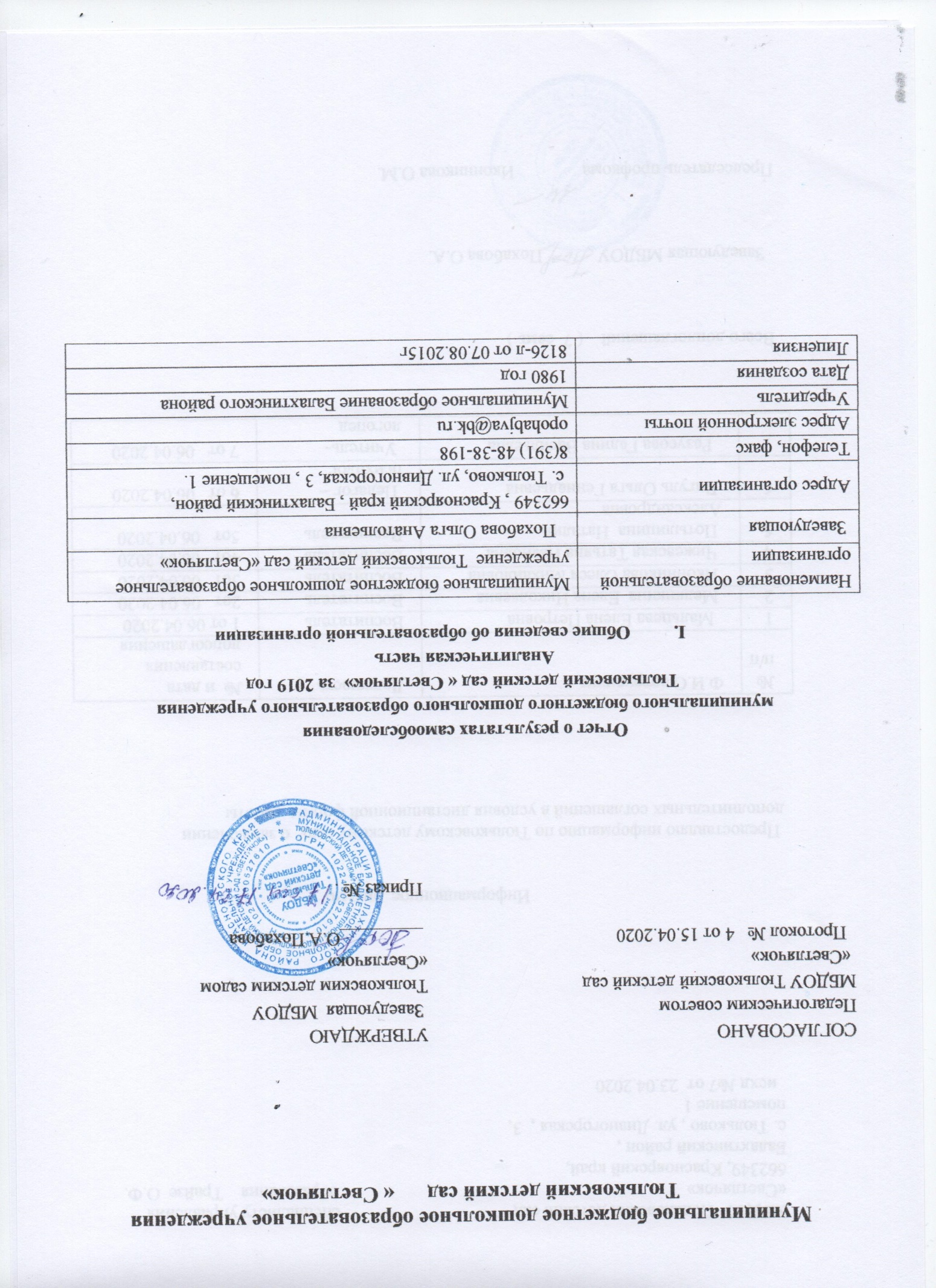 Муниципальное бюджетное дошкольное образовательное учреждение  Тюльковский детский сад «Светлячок»  Здание детского сада построено по типовому проекту. Проектная наполняемость на 68мест. Общая площадь здания 631 кв. м, из них площадь помещений, используемых непосредственно для нужд образовательного процесса, 429 кв. м.Цель – осуществление образовательной деятельности по реализации образовательных программ дошкольного образования.Предметом деятельности является формирование общей культуры, развитие физических, интеллектуальных, нравственных, эстетических и личностных качеств, формирование предпосылок учебной деятельности, сохранение и укрепление здоровья воспитанников.Режим работы :Рабочая неделя – пятидневная, с понедельника по пятницу. Длительность пребывания детей в группах – 10,5 часов. Режим работы групп – с 7:30 до 18:00.II. Система управления организацииУправление осуществляется в соответствии с действующим законодательством и уставом детского сада.Управление детским садом строится на принципах единоначалия и коллегиальности. Коллегиальными органами управления являются:  педагогический совет, общее собрание работников. Единоличным исполнительным органом является руководитель – заведующий.Органы управления, действующие в Детском садуСтруктура и система управления соответствуют специфике деятельности Детского сада.III. Оценка образовательной деятельностиОбразовательная деятельность в Детском саду организована в соответствии с Федеральным законом от 29.12.2012 № 273-ФЗ «Об образовании в Российской Федерации», ФГОС дошкольного образования, СанПиН 2.4.1.3049-13 «Санитарно-эпидемиологические требования к устройству, содержанию и организации режима работы дошкольных образовательных организаций».Образовательная деятельность ведется на основании утвержденной основной образовательной программы дошкольного образования, которая составлена в соответствии с ФГОС дошкольного образования, с учетом примерной образовательной программы дошкольного образования, санитарно-эпидемиологическими правилами и нормативами, с учетом недельной нагрузки.Детский сад посещают 74 воспитанников в возрасте от 2 до 7 лет. 1 ребёнка –инвалид( ОДА)   В Детском саду сформировано 3 групп общеразвивающей направленности. Из них:−  группа раннего возраста  – по 18 ребенка;−   младше-средняя группа – 25 детей;−  старшая – подготовительная группа – 30 детей;Уровень развития детей анализируется по итогам педагогической диагностики. Формы проведения диагностики:− диагностические занятия (по каждому разделу программы);− диагностические срезы;− наблюдения, итоговые занятия.Разработаны диагностические карты освоения основной образовательной программы дошкольного образования в каждой возрастной группе в соответствии ФГОС  Карты включают анализ уровня развития целевых ориентиров детского развития и  по образовательным  областям . Результаты педагогического анализа показывают преобладание детей с высоким и средним уровнями развития при прогрессирующей динамике на конец учебного года, что говорит о результативности образовательной деятельности в детском саду.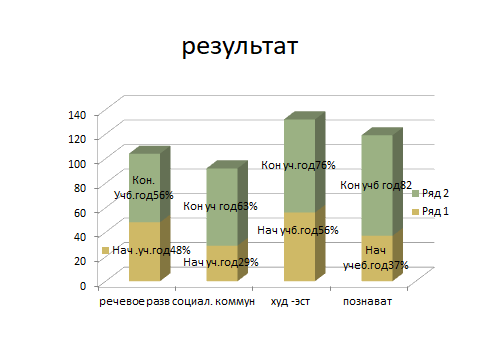 Вывод :Результаты педагогического анализа показывают, что  возросло   в процентном  соотношении  освоение ООП  на конец года .В  мае 2019г  специалисты   ДОУ     ( педагог – психолог, учитель-логопед ) воспитатель старше-подготовительной группы   проводили обследование воспитанников подготовительной группы на предмет оценки сформированной предпосылок к учебной деятельности в количестве 18 человек  ; 1- ребенок –инвалид . Задания позволили оценить уровень, сформированных предпосылок к учебной деятельности:  проявление    интереса и любознательности  к экспериментированию, проявляет самостоятельность,   инициативу   в разных видах деятельности, умеет поддержать тему разговора   возникающего по инициативе взрослого отвечает на поставленные вопросы, владеет логическими операциями ,  умеет анализировать . Результаты педагогического анализа  показали что  10%  -высокий ;  80%  детей имеют  средний  уровень развития .  Воспитательная работаЧтобы выбрать стратегию воспитательной работы, в 2019 году проводился анализ состава семей воспитанников.Характеристика семей по составуХарактеристика семей по количеству детейВзаимодействие с родителями воспитанников  ведется на протяжении всего учебного года. Групповые собрания проводились  1 раз в квартал; 2  общесадовских собрания. Работа с родителями  велась по разным направлениям; индивидуальные беседы по вопросам воспитания и обучения дошкольников , знакомство с результатами диагностик детей,  наглядная агитация, участие в конкурсах поделок и игрушек , посещение занятий . В течение года  57% родителей  принимали участие  в совместных проектах   активно участвовали семьи . Родители  помогли пополнить развивающую среду ( приобрели развивающие игры , игрушки)участвовали в оформлении участков снежными фигурами.30 % родителей приняли   активное участие в  разных  проектах . Родители помогают  организовать подвозку детей на  соревнования  по русским шашкам в п.Кожаны, Использование разнообразных форм  ( проектная деятельность, соревнования, конкурсы )  работы с родителями дал результат -52% родителей активно участвовали  в жизни детского сада. IV. Оценка функционирования внутренней системы оценки качества образованияВ детском саду утверждено положение о внутренней системе оценки качества образования от 17.09.2016. Мониторинг качества образовательной деятельности в 2019 году показал удовлетворительную работу педагогического коллектива по всем показателям.Состояние здоровья и физического развития воспитанников удовлетворительные и составляет 67,5% посещаемости в год . 65 % процентов детей успешно освоили образовательную программу дошкольного образования в своей возрастной группе. Оценить динамику развития воспитанников показал   мониторинг освоение детьми основной образовательной программы при  выходе из дошкольного образовательного учреждения комиссий ПМПК.Вывод : Таким образом анализируя  данные таблицы можно сказать что дети  успешно освоили дошкольную образовательную программу .100%  родителей  приняли участие в  НОК  оказания образовательных услуг   получили следующие  результаты по критериям (10 бальная система оценки)Анкетирование родителей показало высокую степень удовлетворенности качеством предоставляемых услуг.V. Оценка кадрового обеспеченияДетский сад укомплектован педагогами на 90процентов согласно штатному расписанию. Всего работает 20 человек. Педагогический коллектив детского сада насчитывает 5 педагогов; 2 специалиста. За 2019 год 2  педагогических работника  прошли  аттестацию и получил первую квалификационную категорию ;Курсы повышения квалификации в 2019 году прошли 4 педагога.  1 педагог  прошел курсы переподготовки по специальности  « Педагогика и методика дошкольного образования в рамках реализации ФГОС  Воспитатель в дошкольной образовательной организации.» . Все  педагоги  детского сада окончили курсы повышения квалификации  « Содержание образования детей от 2-х месяцев до3 лет в дошкольной образовательной организации». В течение года  педагоги  детского сада успешно участвовали в конкурсах и мероприятиях различного уровня. В 2019 году педагоги детского сада приняли участие в следующих мероприятиях :− в педагогических чтениях -2 педагога −  краевом конкурсе   «Воспитатель Красноярского края »  -1 педагог  -  педагогические чтения  в Балахтинском районе - 1 педагога  - Педагоги постоянно повышают свой профессиональный уровень, эффективно участвуют в работе методических объединений, знакомятся с опытом работы своих коллег и других дошкольных учреждений, а также  работают над своим самообразованием, применяя свои знания   при работе с воспитанниками. . Все это в комплексе дает хороший результат в организации педагогической деятельности и улучшении качества образования и воспитания дошкольников.VI. Оценка учебно-методического и библиотечно-информационного обеспеченияБиблиотечный фонд располагается в методическом кабинете, кабинетах специалистов, группах детского сада. Библиотечный фонд представлен методической литературой по всем образовательным областям основной общеобразовательной программы, детской художественной литературой, периодическими изданиями, а также другими информационными ресурсами на различных электронных носителях. В каждой возрастной группе имеется необходимое  учебно-методическое пособие, рекомендованных для планирования воспитательно-образовательной работы в соответствии с обязательной частью ООП.В  течении года детский сад пополняет  учебно-методический комплект к примерной общеобразовательной программе дошкольного образования «Детство» в соответствии с ФГОС. Приобретено методическое пособие по программе Теремок»Оснащение методического кабинета  МПК достаточно для реализации образовательной  программы. В методическом кабинете созданы условия для возможности организации совместной деятельности педагогов. Однако  в групповые комнаты  недостаточно оснащены техническим и компьютерным оборудованием.Информационное обеспечение детского сада включает:− информационно-телекоммуникационное оборудование – в 2019 году пополнился  ноутбуком системным блоком с монитором− программное обеспечение – позволяет работать с текстовыми редакторами, интернет-ресурсами, фото-, видеоматериалами, графическими редакторами.Учебно-методическое и информационное обеспечение достаточное для организации образовательной деятельности и реализации образовательной программы, но необходимо обновление демонстрационных картин  по  речевому развитию. VII. Оценка материально-технической базыВ  ДОУ сформирована материально-техническая база для реализации образовательных программ, жизнеобеспечения и развития детей. В детском саду оборудованы помещения:− групповые помещения – 3;− кабинет заведующего и методический кабинет совмещены  – 1;− методический кабинет – 1;− музыкальный зал  совмещен  физкультурным залом  – 1;−пищеблок – 1;− прачечная – 1;− медицинский кабинет –  находится на базе Тюльковского  ФАПаПри создании предметно-развивающей среды воспитатели учитывают возрастные, индивидуальные особенности детей своей группы.   В каждой  групповой  комнате   предметно развивающая среда разделена на зоны развития В 2019 году  была  пополнена  предметно развивающая среда ..Показателидеятельности дошкольной образовательной организации, подлежащей самообследованию (утв. Приказом Министерства образования и науки РФ от 10 декабря 2013г. №1324)МБДОУ   Тюльтковский детский сад   «Светлячок» за  2019гАнализ показателей указывает на то, что  образовательное учреждение имеет достаточную инфраструктуру, которая соответствует требованиям СанПиН 2.4.1.3049-13 «Санитарно-эпидемиологические требования к устройству, содержанию и организации режима работы дошкольных образовательных организаций» и позволяет реализовывать образовательные программы в полном объеме в соответствии с ФГОС ДО.Детский сад укомплектован достаточным количеством педагогических и иных работников, которые имеют высокую квалификацию и регулярно  повышают свое педагогическое мастерство,что  обеспечивает результативность образовательной деятельностиНаименование органаФункцииЗаведующийКонтролирует работу и обеспечивает эффективное взаимодействие структурных подразделений организации, утверждает штатное расписание, отчетные документы организации, осуществляет общее руководство Детским садомПедагогический советОсуществляет текущее руководство образовательной деятельностью Детского сада, в том числе рассматривает вопросы:− определяет направление образовательной деятельности − заслушивает отчеты заведующей  о создании условий для реализации образовательных программ  ;− разработки образовательных программ;− выбора учебных пособий, средств обучения и воспитания;− организует выявление , обобщение , распространение , внедрение педагогического опыта −  утверждает характеристики педагогов  на аттестацию повышении квалификации педагогических работников;- заслушивает информацию  и отчеты педагогических работников  по вопросам  воспитания, образования  и жизни воспитанников.  Общее собрание работниковРеализует право работников участвовать в управлении образовательной организацией, в том числе:−  вносить предложения Учредителю по улучшению финансово-хозяйственной деятельности Учреждения;- рекомендует правила внутреннего трудового распорядка Учреждения;− рекомендует  локальные акты, которые регламентируют деятельность образовательной организации и связаны с правами и обязанностями работников;− разрешать конфликтные ситуации между работниками и администрацией образовательной организации;− вносить предложения по корректировке плана мероприятий организации, совершенствованию ее работы и развитию материальной базыСостав семьиКоличество семейПроцент от общего количества семей воспитанниковПолная7192,6%Неполная с матерью37,4%Количество детей в семьеКоличество семейПроцент от общего количества семей воспитанниковОдин ребенок420%Два ребенка4662%Три ребенка и более2432%Количество воспитанниковВысокий уровень развития  Средний Низкий 192р -10%17р-90 %01 Открытость  и доступность информации об организации 2.Критерий комфортности в которых осуществляется образовательная дея-ность 3.Доброжелательнсть,вежливость, компетентность работников ДОУ 4.Удовлетворенность качеством оказания услуг 88%80%75%90% №п/п Приобретено Сумма 1.  Игрушки 20000,00 Мебель 33550,00 Игровое оборудование 100642,00 Спортивное оборудование 6415,00  Итого 160607,00№ п/пПоказателиЕдиница измерения1.Образовательная деятельность1.1Общая численность воспитанников, осваивающих образовательную программу дошкольного образования, в том числе:74 человек1.1.1В режиме полного дня (8-12 часов)73человек1.1.2В режиме кратковременного пребывания (3-5 часов)1 человек1.1.3В семейной дошкольной группе0 человек1.1.4В форме семейного образования с психолого-педагогическим сопровождением на базе дошкольной образовательной организации0 человек1.2Общая численность воспитанников в возрасте до 3 лет18человек1.3Общая численность воспитанников в возрасте от 3 до 8 лет       56  человек1.4Численность/удельный вес численности воспитанников в общей численности воспитанников, получающих услуги присмотра и ухода:74человек/100%1.4.1В режиме полного дня (8-12 часов)73человек/19%1.4.2В режиме продленного дня (12-14 часов)0 человек/0%1.4.3В режиме круглосуточного пребывания0 человек/0%1.5Численность/удельный вес численности воспитанников с органическими возможностями здоровья в общей численности воспитанников, получающих услуги:1 человек/2%1.5.1По коррекции недостатков в физическом и (или) психическом развитии1 человек/2%1.5.2По освоению образовательной программы дошкольного образования73 человек/98%1.5.3По присмотру и уходу74 человек/100%1.6Средний показатель пропущенных дней при посещении дошкольной образовательной организации по болезни на одного воспитанника80дней1.7Общая численность педагогических работников, в том числе:            7 человек1.7.1Численность/удельный вес численности педагогических работников, имеющих высшее образование3 человека /44%1.7.2Численность/удельный вес численности педагогических работников, имеющих высшее образование педагогической направленности (профиля)          3 человек /44%1.7.3Численность/удельный вес численности педагогических работников, имеющих среднее профессиональное образование4 человека /56%1.7.4Численность/удельный вес численности педагогических работников, имеющих среднее профессиональное образование педагогической направленности (профиля)4 человека/56%1.8Численность/удельный вес численности педагогических работников, которым по результатам аттестации присвоена квалификационная категория, в общей численности педагогических работников, в том числе:5 человек70%1.8.1Высшая 0 человек/0 %1.8.2Первая5 человек/70%1.9Численность/удельный вес численности педагогических работников в общей численности педагогических работников, педагогический стаж работы которых составляет:1.9.1До 5 лет1 человека/14%1.9.2Свыше 30 лет1 человек/14%1.10Численность/удельный вес численности педагогических работников в общей численности педагогических работников в возрасте до 30 лет1человек/14%1.11Численность/удельный вес численности педагогических работников в общей численности педагогических работников в возрасте от 55 лет5 человек/70%1.12Численность/удельный вес численности педагогических и административно-хозяйственных работников, прошедших за последние 5 лет повышение квалификации/профессиональную переподготовку по профилю педагогической деятельности или иной осуществляемой в образовательной организации деятельности, в общей численности педагогических и административно-хозяйственных работников1 человека/14%1.13Численность/удельный вес численности педагогических и административно-хозяйственных работников, прошедших повышение квалификации по применению в образовательном процессе федеральных государственных образовательных стандартов в общей численности педагогических и административно-хозяйственных работников6 человек/86%1.14Соотношение «педагогический работник/воспитанник» в дошкольной образовательной организации1человек/10человек1.15Наличие в образовательной организации следующих педагогических работников:1.15.1Музыкального руководителяда1.15.2Инструктора по физической культуреда1.15.3Учителя-логопедада1.15.4Логопеда да1.15.5Учителя-дефектологаНет1.15.6Педагога-психологаНет2Инфраструктура 2.1Общая площадь помещений, в которых осуществляется образовательная деятельность, в расчете на одного воспитанника429/ 5,7кв.м.2.2Площадь помещений для организации дополнительных видов деятельности воспитанников0 кв.м.2.3Наличие физкультурного залада2.4Наличие музыкального залада2.5Наличие прогулочных площадок, обеспечивающих физическую активность и разнообразную игровую деятельность воспитанников на прогулкеДа